Gobierno Municipal El Salto 2018-2021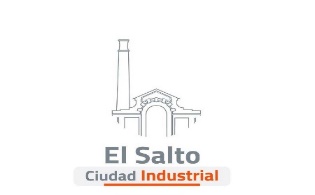 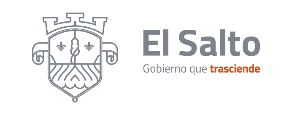 Informe de actividades del mes de Septiembre 2020ÓRGANO INTERNO DE CONTROL ÓRGANO INTERNO DE CONTROL ACTIVIDAD RESULTADOS Denuncias, quejas sugerencias de buzones de distintas dependencias17Asistencia vía telefónica 53Asistencia a Videoconferencias Seminario en línea de Fortalecimiento Institucional Auditoria archivística y funciones de OIC, con la Ley de archivo Sección virtual Herramientas Tecnológicas de Gobierno Abierto para la Mitigación de riesgos Videoconferencia Taller de Inconformidades Tema de plataforma digital nacional 37 notificaciones a distintas dependencias 37 notificaciones a distintas dependencias Trabajo de campo en distintas Delegaciones Trabajo de campo en distintas Delegaciones Participación en mesas de trabajo con la Coordinación de Servicios Municipales y la Coordinación de Gestión Integral de la Ciudad Participación en mesas de trabajo con la Coordinación de Servicios Municipales y la Coordinación de Gestión Integral de la Ciudad Análisis y trabajo de apoyo  a normatividades municipales de distintas dependencias Análisis y trabajo de apoyo  a normatividades municipales de distintas dependencias Entrega y resguardo o solicitud de sellos Entrega y resguardo o solicitud de sellos Resguardo de documentación de años anteriores a esta administración Resguardo de documentación de años anteriores a esta administración Reunión con CFE para asuntos de injerencia municipal Reunión con CFE para asuntos de injerencia municipal Reunión con el representante de casa BALI para entrega recepción del Fraccionamiento Lilas Reunión con el representante de casa BALI para entrega recepción del Fraccionamiento Lilas Reunión con el tema de la Red de Información para atención y registro de niñas y mujeres víctimas de violencia en el municipio  Reunión con el tema de la Red de Información para atención y registro de niñas y mujeres víctimas de violencia en el municipio  